Programme du mardi 31 mars 2020Dictée flash : Je vous l’ai enregistrée en audio mais si vous n’arrivez pas à l’écouter, la voici : L’employé vérifie que le document remis est bien celui qu’il cherchait puis il appelle son assistant.Conjugaison : Le futur de l’indicatif (les verbes en er et en ir) CM1 : Exercice n°1 ; CM2 : Exercices n°1 et 2.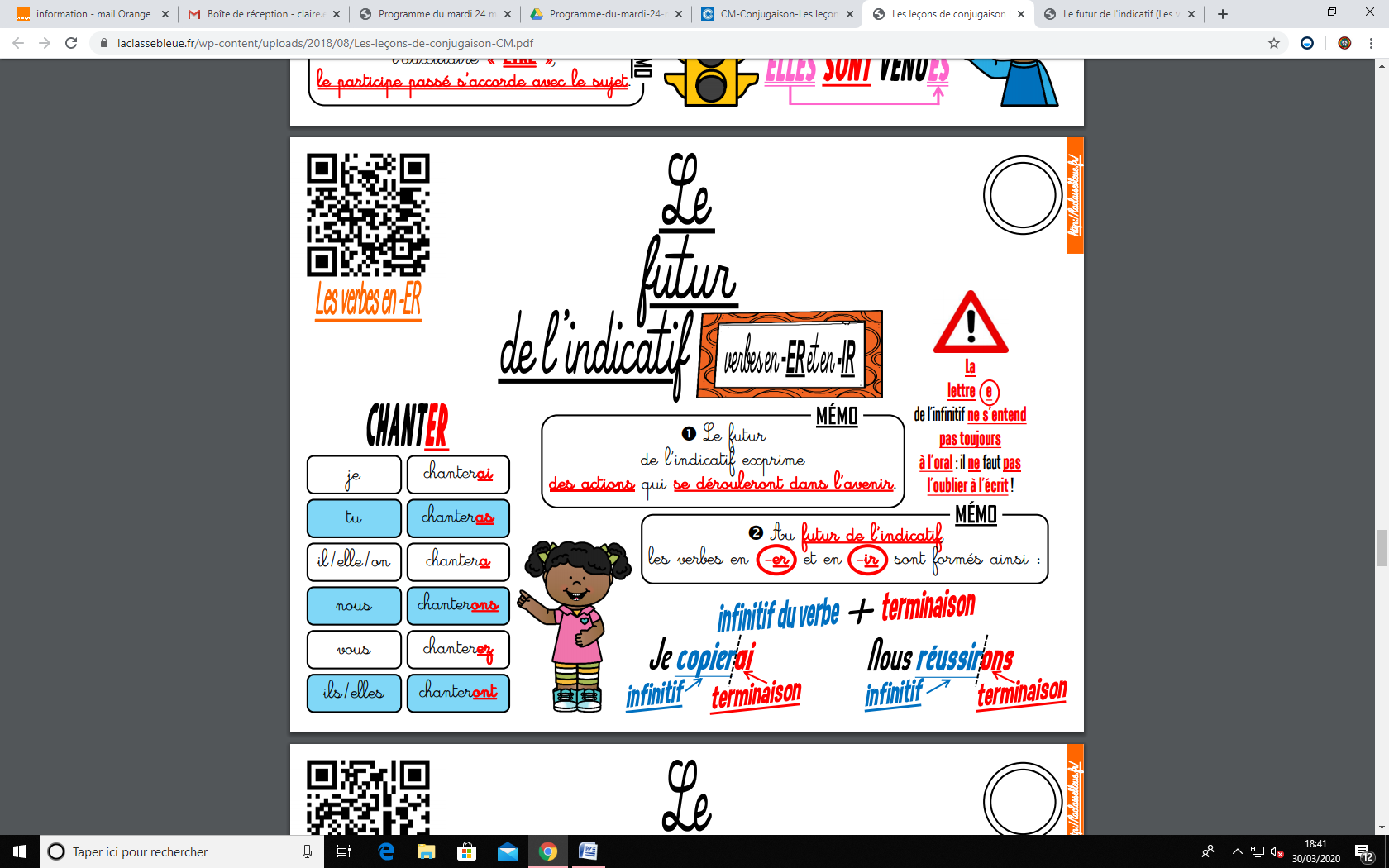 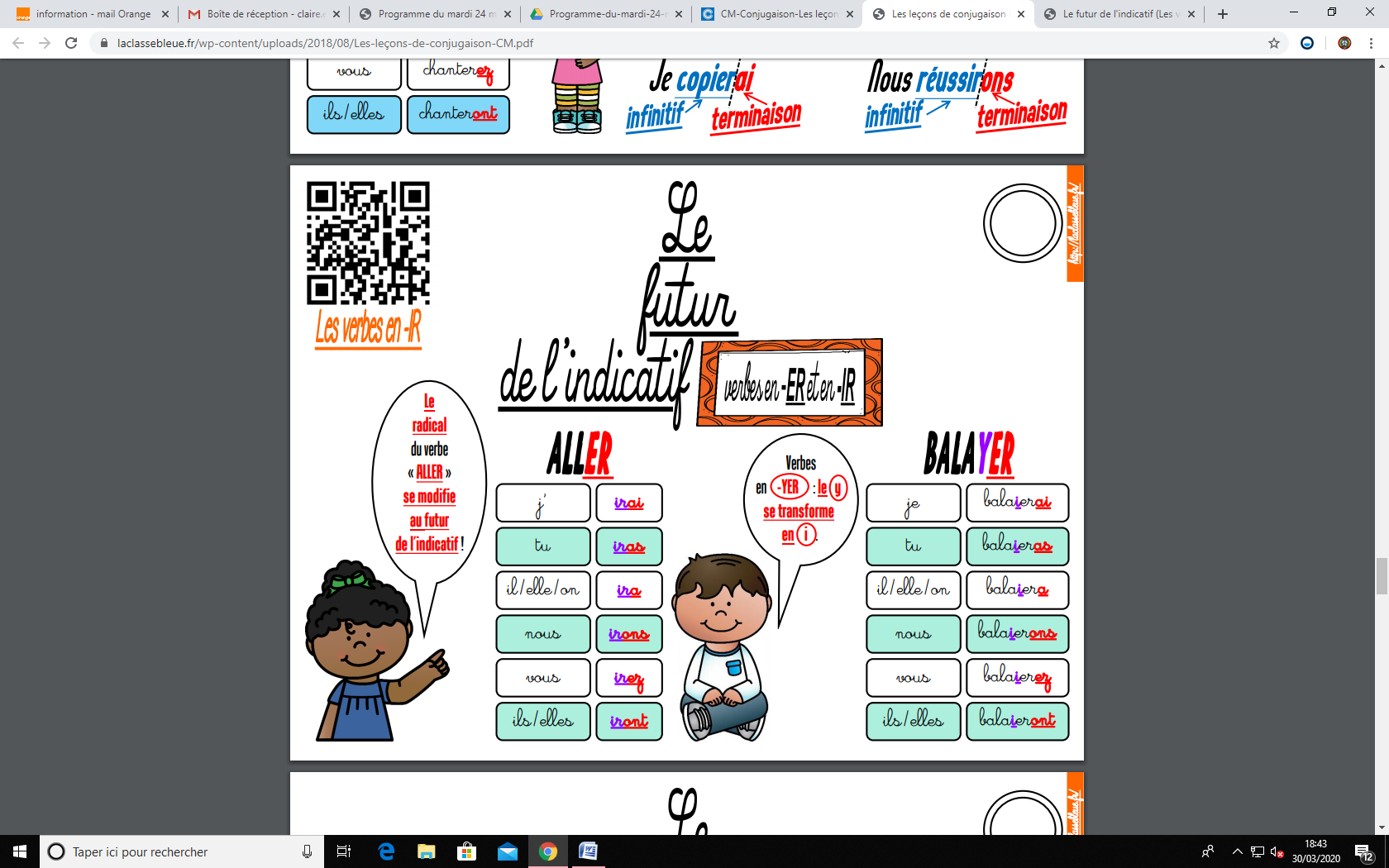 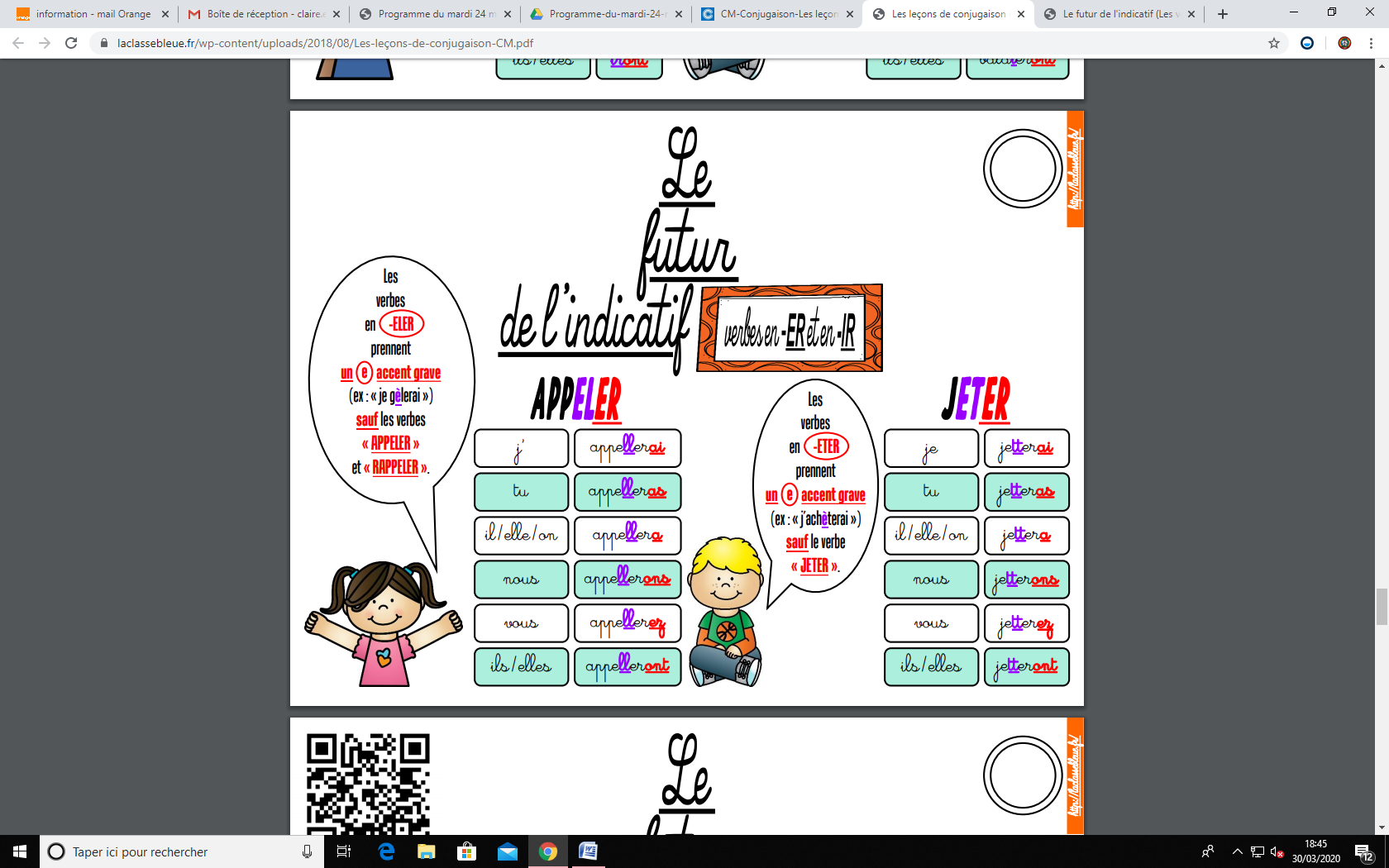 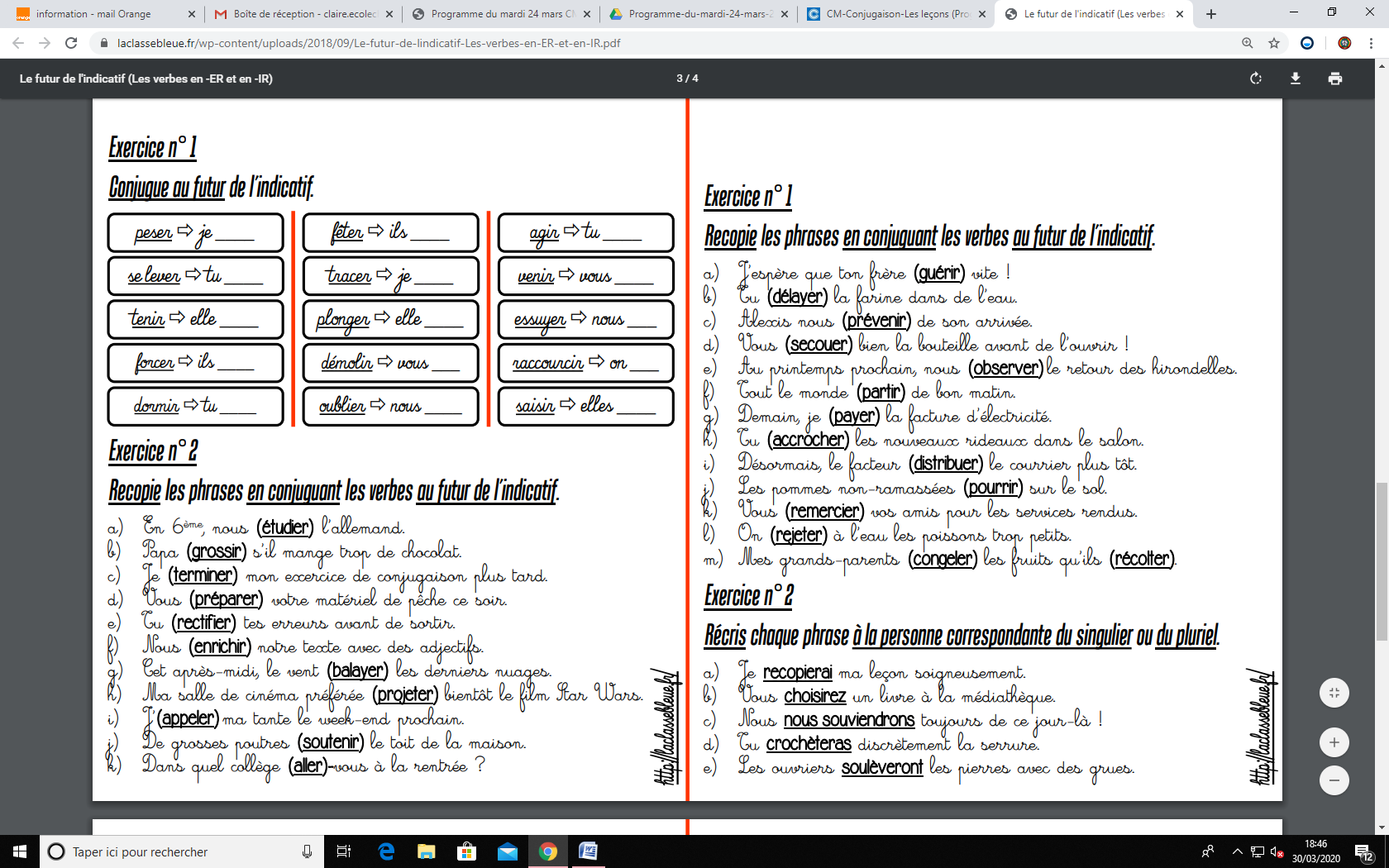 Calcul : La division (diviseur à un chiffre)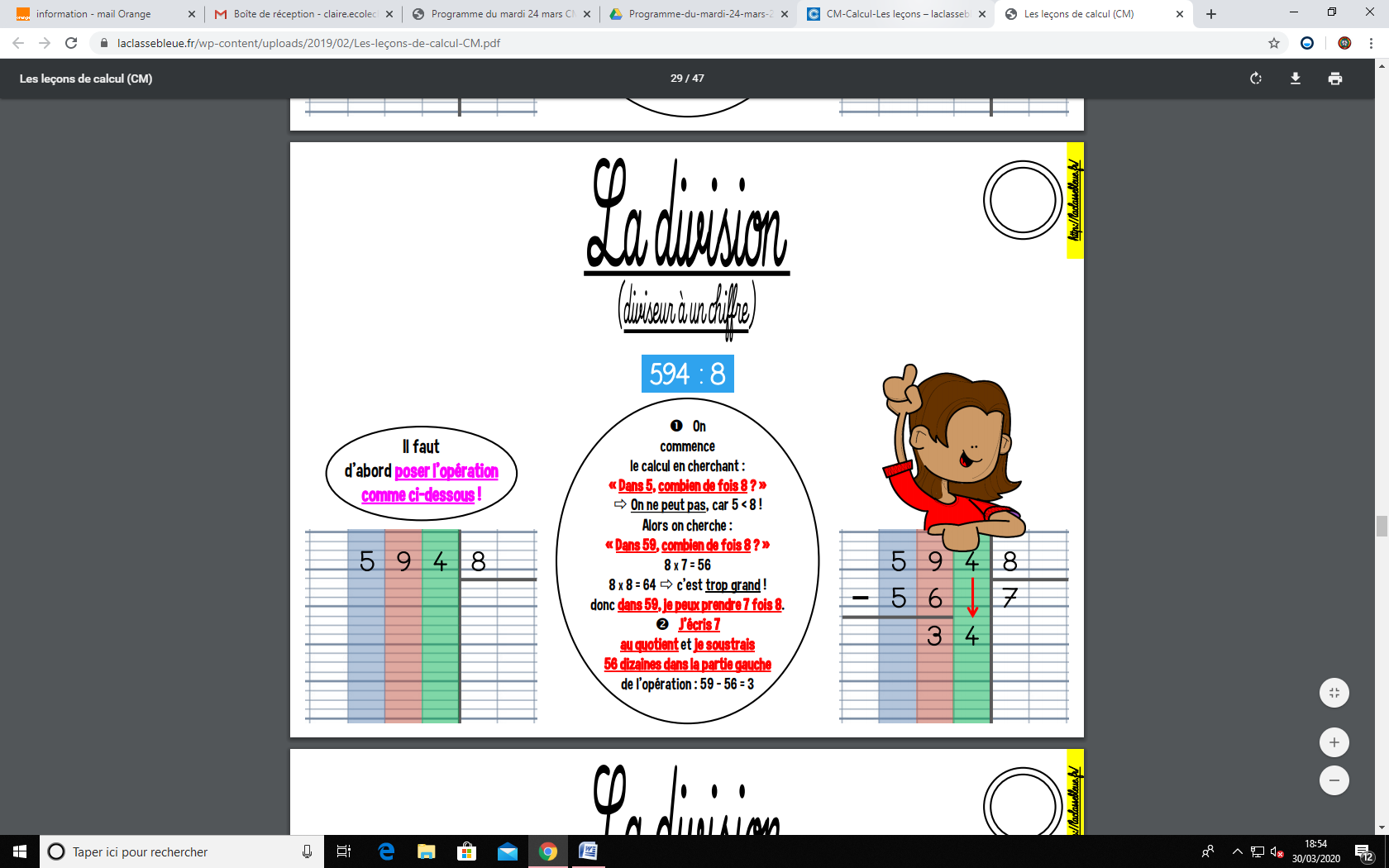 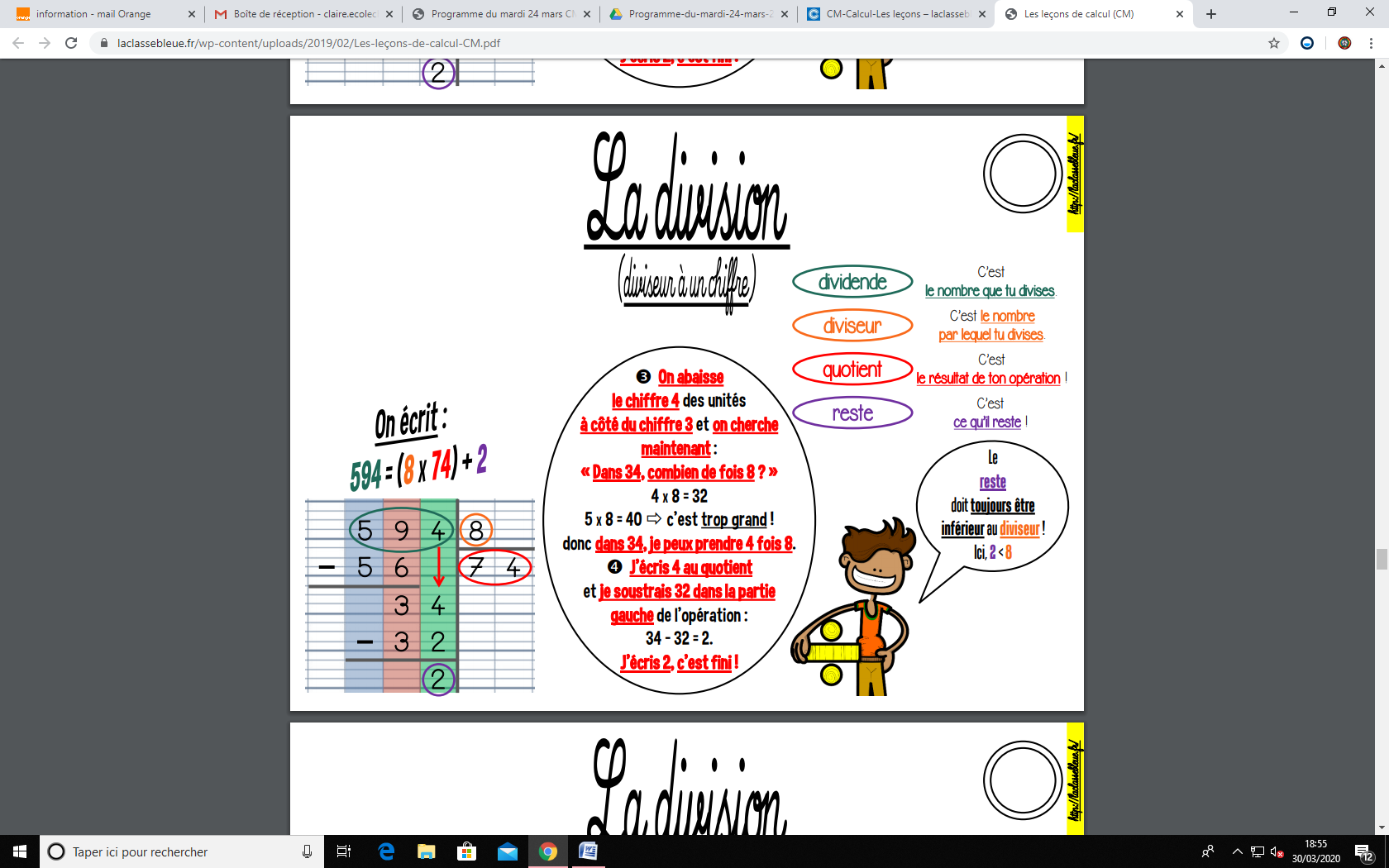 Calcule : CM1 : Les deux premières colonnes ; CM2 : toutes les divisions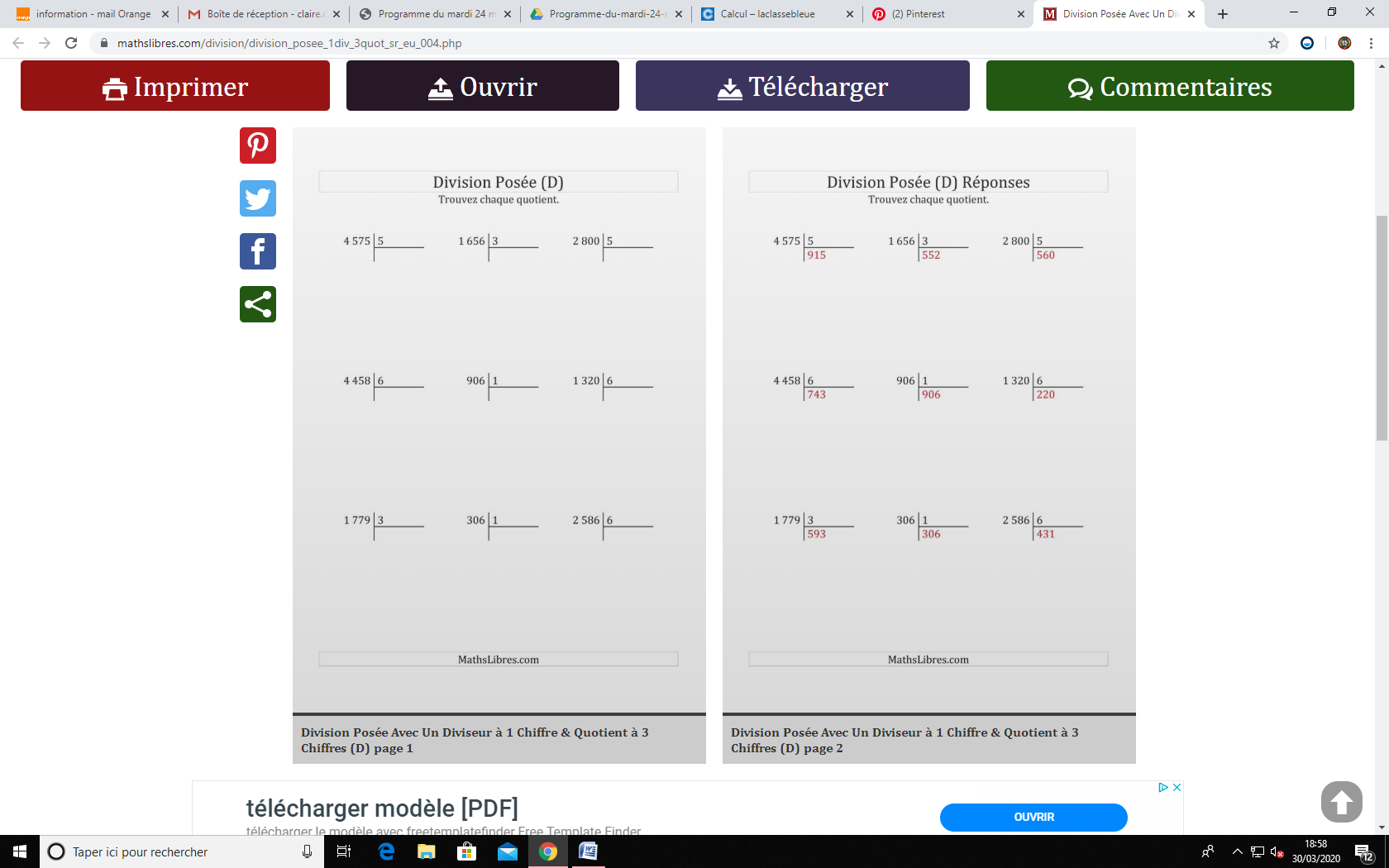 Géographie / Lecture / Production d’écrits : Les besoins alimentaires (séance n°2)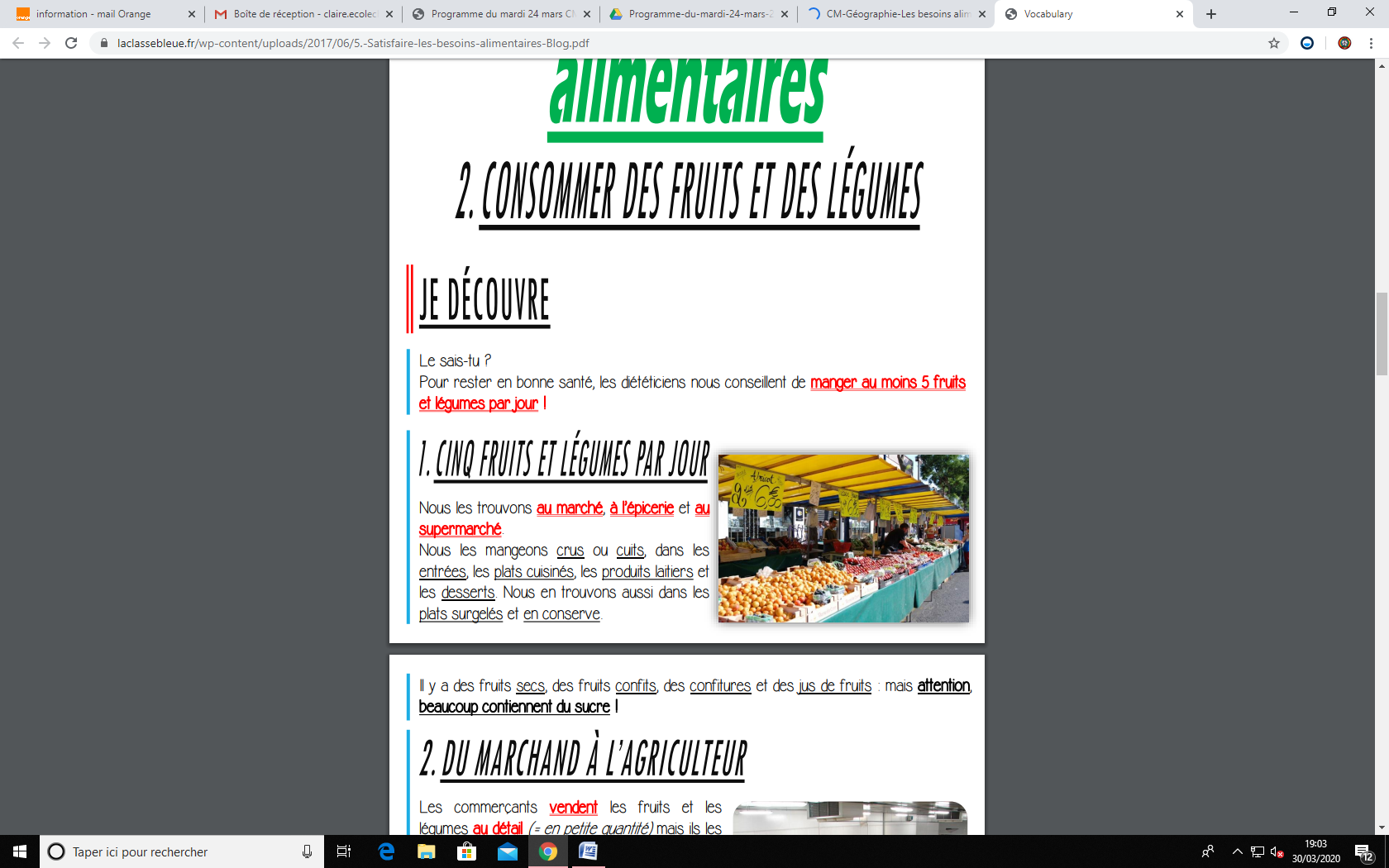 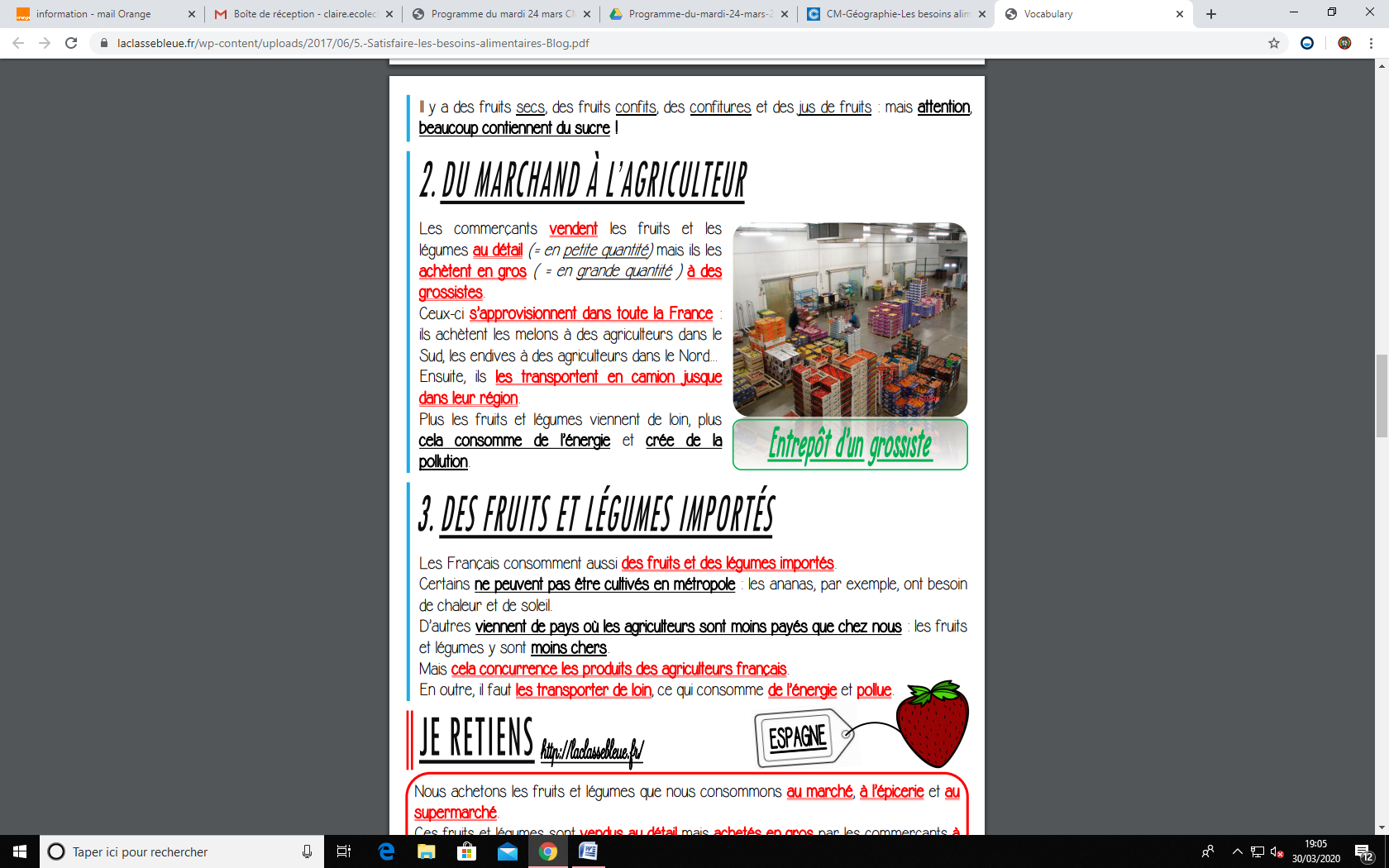 Réponds aux questions suivantes à l’écrit : CM1 : Questions 1 à 3 ; CM2 : Questions 1 à 6.Où achetons-nous les fruits et les légumes que nous consommons ?Comment sont vendus ces fruits et légumes ?Comment et à qui sont-ils achetés par les commerçants ?Auprès de qui s’approvisionnent les grossistes ?Comment les grossistes les transportent-ils ?Est-ce que tous les fruits et légumes consommés par les Français sont-ils produits en France ?